JOB POSTINGS 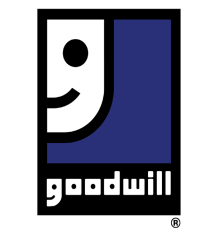 WEEK OF 03/17/2014Location:			        		Position:	Attended Donation Centers			(1) Training SpecialistBear Canyon					(1) Store AssociateBroadway & Sarnoff				(1) Donation Center AttendantCampbell/Irvington-Outlet			(1) Material HandlerCasa Grande					(1) Supervisor, (1) Assistant ManagerE-Books					(2) Part Time Book ListerE-Sales						(1) PhotographerFlowing Wells					(1) Store AssociateHoughton					(1) Store AssociateKolb						(1) Store AssociateNogales					(2) Material Handler/AuctionNogales					(1) Lead Material Handler/AuctionOverton/Thornydale				(1) Donation Center AttendantSahuarita					(1) Store AssociateSierra Vista					(1) Store Associate, (1) Assistant Store ManagerSilverlake	(1) Accounting AssistantSilverlake	(1) Loss Prevention ManagerSilverlake	(1) Maintenance ManagerSilverlake	(1) Workforce Development ManagerLocations Vary (Tucson, Casa Grande, Sierra Vista, Benson) Store Leads, Supervisors, Asst. & Store MgrsPLEASE APPLY AT: WWW.GOODWILLSOUTHERNAZ.ORGIt is the policy of Goodwill Industries of Southern Arizona, Inc. (GISA) to afford equal employment opportunity to all people, regardless of age, race, color, gender, sexual preference, religion, national origin, disability, veteran status or any other non-job related characteristic.  Equal opportunity and equal consideration will be given to all applicants and employees in employment matters, including recruitment, hiring, training, promotion, compensation, transfer, lay-off and termination.  We view the principle of equal employment opportunity as a vital element in the employment process.